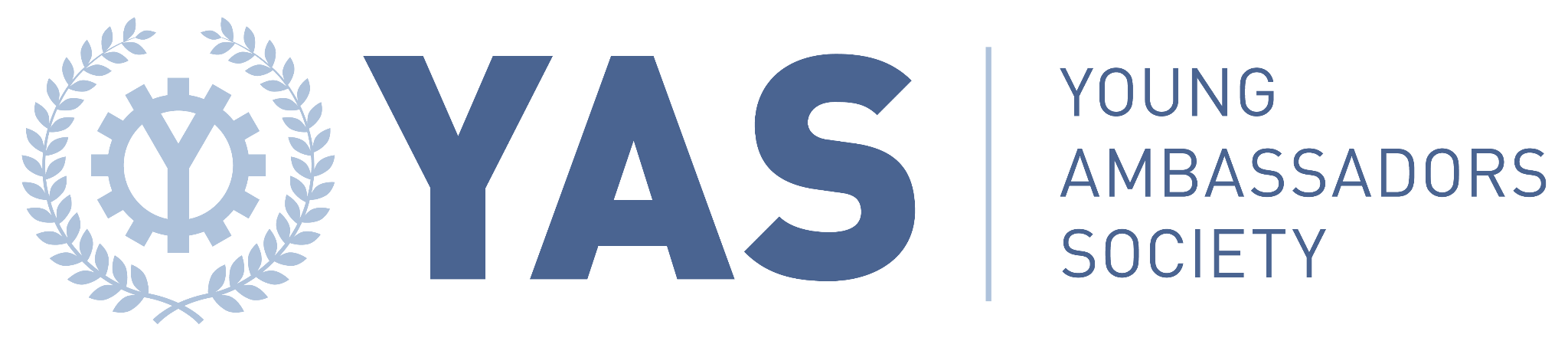 Italian version (English version below)G7 e G20 Youth Engagement Group: la Young Ambassadors Society sta selezionando la Delegazione Italiana per Y7 e Y20In collaborazione con l’Ufficio Sherpa della Presidenza del Consiglio dei Ministri e il Ministero degli Affari Esteri e della Cooperazione Internazionale, la Young Ambassadors Society (YAS) sta selezionando le delegate e i delegati che nel 2024 entreranno a far parte della Delegazione italiana allo Youth 7 (Y7) e allo Youth 20 (Y20), gli engagement group ufficiali del G20 e G7 dedicati ai giovani.Il Y20 e il Y7 riuniscono giovani leader internazionali under-30. Il lavoro degli engagement group si sviluppa per vari mesi durante l’anno e culmina con i Summit Y20 e Y7 dove viene redatto un Comunicato Finale contenente le proposte delle giovani delegazioni e che viene poi trasmesso ai Presidenti e Capi di Stato.Come parte del processo Y7 Italia, YAS è orgogliosa di lanciare anche la prima edizione del Global Youth Leader Programme (GYL). Il programma è realizzato con il contributo dei partner istituzionali e privati di YAS e consiste in una serie di sessioni interattive durante le quali oltre 100 leader italiani e internazionali under-35 lavoreranno insieme per creare politiche concrete per costruire una società più inclusiva e sostenibile.Nel 2024, il Summit Y7 si terrà a maggio in Italia, mentre il Summit Y20 si terrà in Brasile. Il lavoro si concentrerà sulle seguenti aree prioritarie:- Sostenibilità ambientale e cambiamenti climatici- Inclusione e pari opportunità- Innovazione e trasformazione digitale- Nuove competenze, imprenditorialità e futuro del lavoroPer candidarsi a far parte della delegazione italiana Y20/Y7 e del programma GYL, tra gli altri criteri, le candidate e i candidati devono avere 18-30 anni (fino a 35 per il programma GYL); avere ottima padronanza della lingua inglese; avere esperienze di volontariato, studio, imprenditoriali o lavorative legate ad almeno una delle aree prioritarie; avere passione verso le tematiche trattate ed a lavorare in team in un ambiente multiculturale; essere in grado di impegnarsi a svolgere il lavoro prima e dopo il Summit. Maggiori informazioni sui criteri e sul processo di selezione sono disponibili sul sito web del Y7: https://y7italy.comIl limite massimo per inviare la propria candidatura è il 15 gennaio 2024. Le candidature sono riviste e valutate in ordine di arrivo, per questo motivo consigliamo di inviare la propria candidatura il prima possibile.Per maggiori informazioni e per inviare la vostra candidatura si prega di utilizzare il seguente link: https://y7italy.comPer qualsiasi domanda su Y20 e Y7 si prega di inviare una mail a info@y7italy.com Young Ambassadors SocietyLa Young Ambassadors Society (YAS) è stata fondata nel 2011 con l’obiettivo di favorire l’empowerment delle nuove generazioni, offrendogli opportunità di dialogo e cooperazione in campo internazionale e opportunità di condividere le loro idee con i policy maker globali. All’interno di una rete globale, la Young Ambassadors Society è uno dei membri fondatori di Y7 e Y20, gli engagement group ufficiali di G7 e G20 dedicati ai giovani. Sin dalla loro istituzione, YAS è responsabile di questi engagement group per l’Italia in collaborazione con il Governo Italiano e il Ministero degli Affari Esteri e della Cooperazione Internazionale.In occasione del G7 Italia nel 2024, YAS è Chair del Y7 Italia. Nel 2021, YAS è stata Chair del Y20 Italia e ha collaborato con la Presidenza Italiana del G20 e i Working Groups Ministeriali del G20 per portare la voce e le prospettive dei giovani su temi come salute, istruzione, sviluppo economico, lavoro, innovazione e cultura. Nel 2017, sotto la presidenza Italiana G7, YAS è stata Chair del Y7 Italia.English versionG7 and G20 Engagement Group: the Young Ambassadors Society is recruiting the Italian Delegates for the Y7 and Y20.In collaboration with the Sherpa Office of the Presidency of the Council of Ministers and the Italian Ministry of Foreign Affairs and International Cooperation, the Young Ambassadors Society (YAS) is now recruiting the delegates that in 2024 will join the Italian Delegation of the Youth 7 (Y7) and Youth 20 (Y20), the official engagement groups of the G7 and G20 for young people.The Y20 and Y7 bring together under-30 international leaders, whose work lasts several months throughout the year and culminates in the Y20 and Y7 Summits where a Final Communique, containing proposals from the young delegates, is finalised and passed on to the Presidents and Heads of State.As part of the Y7 Italy process, YAS is also proud to launch the official Global Youth Leader (GYL) program. The program is built with the contribution of YAS institutional and business partners, and it consists of a series of interactive learning sessions and hands-on policy making sessions where 100+ Italian and international under-35 leaders from around the world work together to create concrete policies to build a more inclusive and sustainable society.In 2024, the Y7 Summit will take place in May in Italy, and the Y20 Summit will take place in Brazil and will focus on the following priority areas:Environmental Sustainability and Climate ChangeInclusion and Equal OpportunitiesInnovation and Digital TransformationNew Skills, Entrepreneurship, and the Future of WorkTo apply to join the Y20/Y7 Italian delegation and the GYL program, among other criterias, candidates must be 18-30 years old (up to 35 for GYL program); be fluent in English; have volunteer, study, entrepreneurial, or work experience related to at least one of the priority areas; be passionate about the topics of discussion and willing to work in team in a multicultural environment; be able to commit to the work done before and after the Summit. More information about the criterias and the selection process can be found on the Y7 website: https://y7italy.comThe deadline for submitting the application is 15 January 2024. Please note that we review applications on a rolling basis, so we strongly encourage you to apply as early as possible.For more information and to send your application please use the following link: https://y7italy.comIf you have any questions please send an email a info@y7italy.com About the Young Ambassadors SocietyThe Young Ambassadors Society (YAS) was founded in 2011 with the goal of empowering young people, offering them opportunities to make an impact and join official global policy making processes.Together with a global network of international associations, YAS is one of the founding members of the Y20 and Y7, the official youth engagement groups of the G20 and G7 Summits. Since their foundation, YAS has been responsible for these engagement groups for Italy in collaboration with the Sherpa Office of the Presidency of the Council of Ministers and the Italian Ministry of Foreign Affairs and International Cooperation.On the occasion of the G7 Italy in 2024, YAS is Chair of the Y7 Italy. In 2021, as Chair of the Y20, YAS worked with the G20 Italian Presidency and G20 Ministerial Working Groups to bring youth voice and perspectives on issues related to health, education, environment, economic development, labour, innovation and culture. In 2017, YAS was also Chair of the Y7 engagement group under the G7 Italian Presidency.